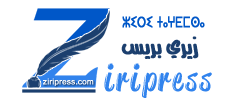 http://ziripress.com/2015/06/30/%D8%A7%D8%B3%D8%AA%D9%81%D8%A7%D8%AF%D8%AA-%D9%85%D9%86%D9%87%D8%A7-%D8%A3%D8%B2%D9%8A%D8%AF-%D9%85%D9%86-1200-%D8%B3%D9%8A%D8%AF%D8%A9-%D9%88%D9%81%D8%AA%D8%A7%D8%A9-%D9%85%D9%86-%D8%A7%D9%84%D8%AC-2/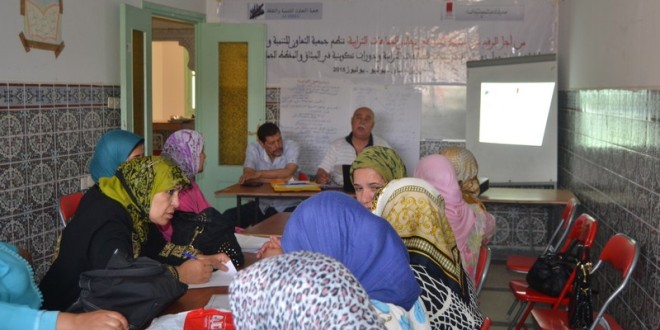 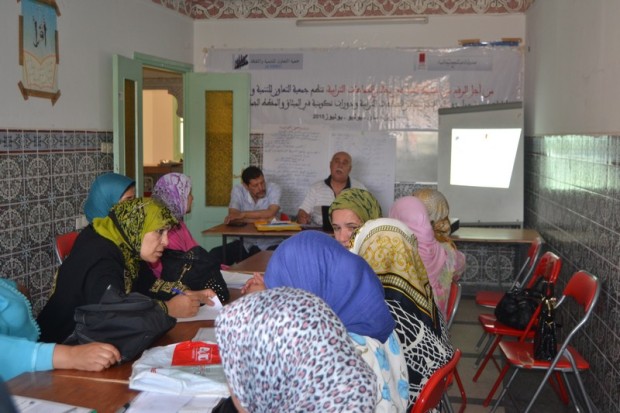 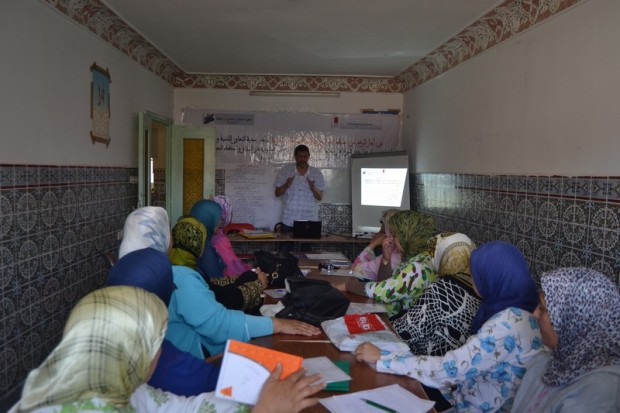 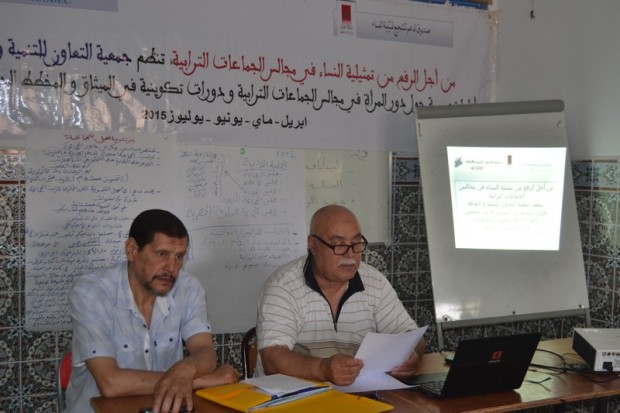 